 “Conociendo la letra L”Actividad 1:A continuación con ayuda de un adulto escanea el código QR y observa con mucha atención el video.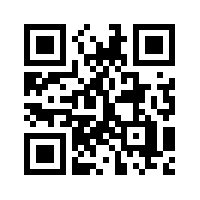 Link: https://www.youtube.com/watch?v=1E6nWKxjJwIResponde según lo observado en el video¿Qué letra aparece en el video?Recuerdas como suena la letra¿Puedes hacer su sonido?Ahora haz el sonido pero con las cinco vocalesNombra alguna de las palabras que aparecieron en el videoEscribe dentro del recuadro con letra clara y legible letra P en mayúscula y en minúscula¡Ten siempre presente lo que viste en el video, si es necesario vuelve a observar el video!Actividad 2:                                                                                                     Busca dentro de la sopa de letras las palabras escritas y pinta sobre ellas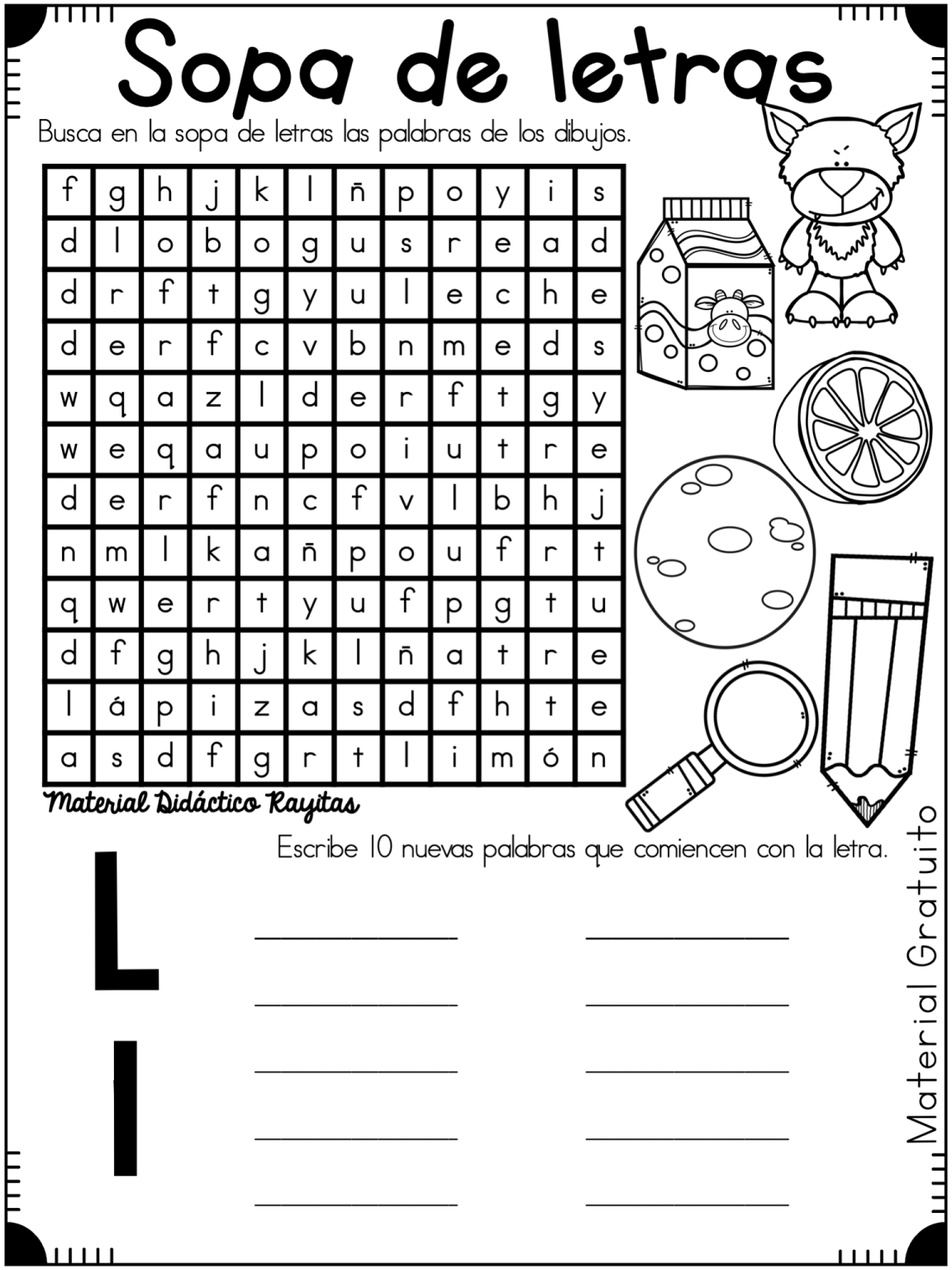 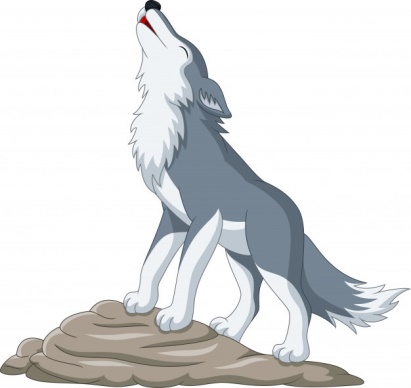 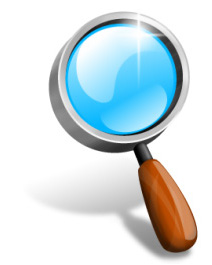 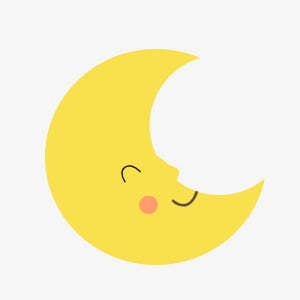 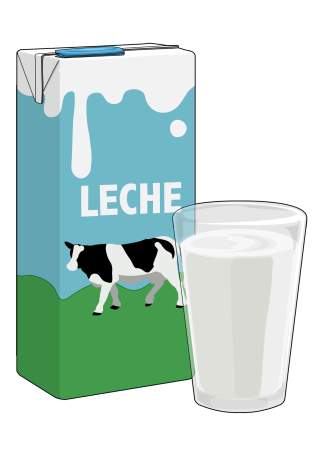 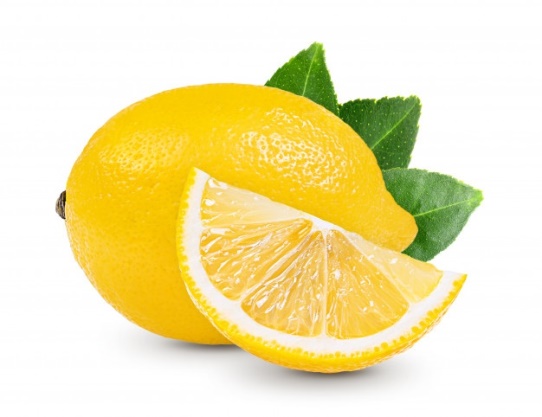 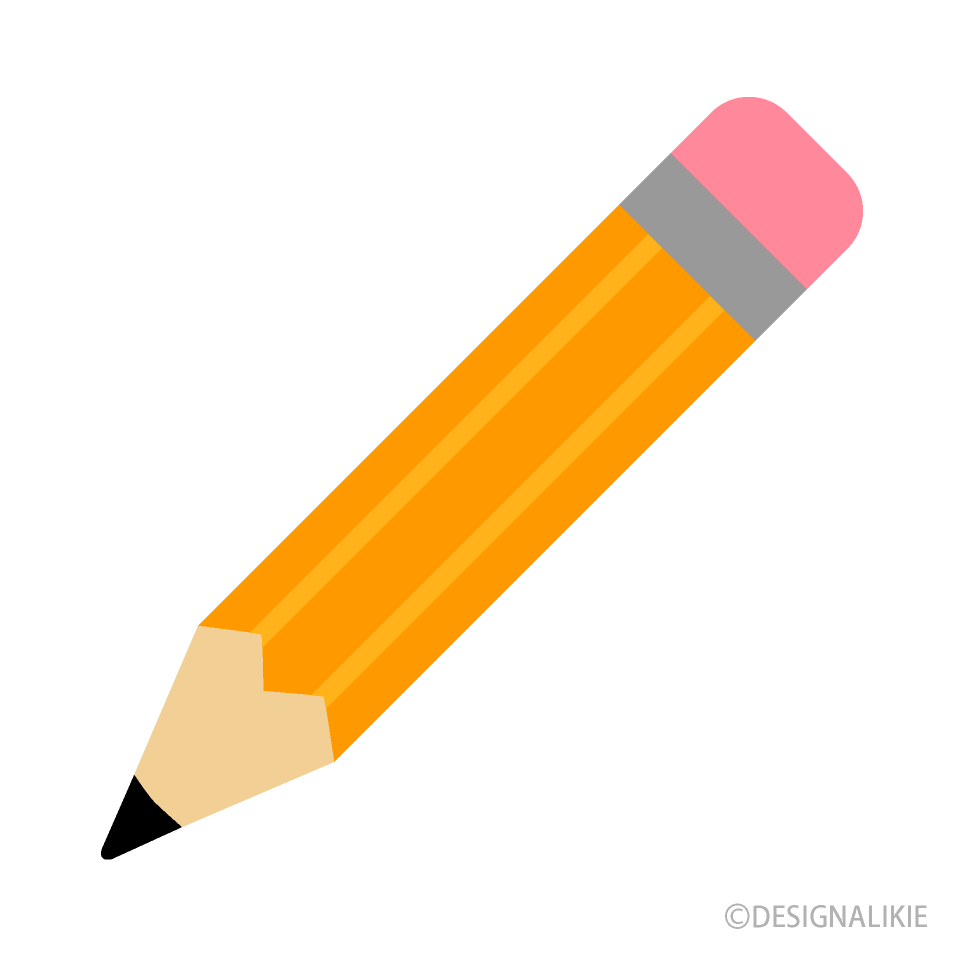 Actividad 3:Escribe palabras que conozcan que comiencen con sílabas la, le li lo y lu.¡Observa el primer ejemplo y luego comienza tú!Autoevaluación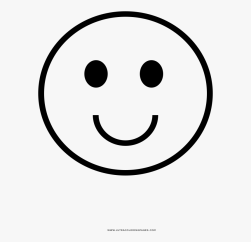 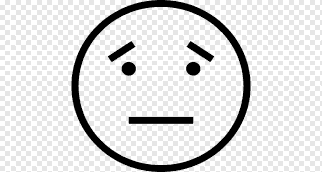 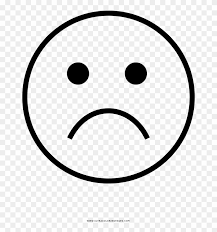 ¡Lee con mucha atención!LaLeLiLoLuLámparaLentesLinternaLoboLuciérnaga IndicadoresLo logré (color verde)Necesite ayuda, pero lo logré (color amarillo)No lo logré(color rojo)Realicé sonido de la letra L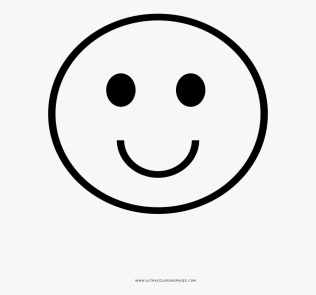 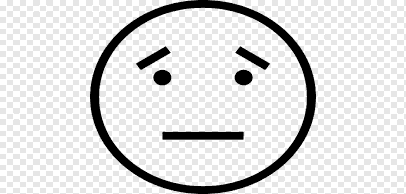 Pinte las palabras en la sopa de letras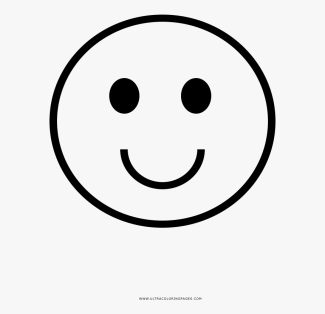 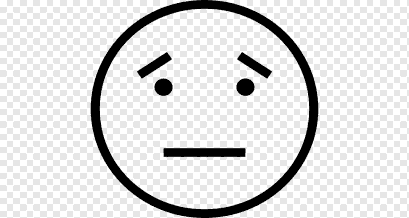 Escribí palabras con sílaba inicial la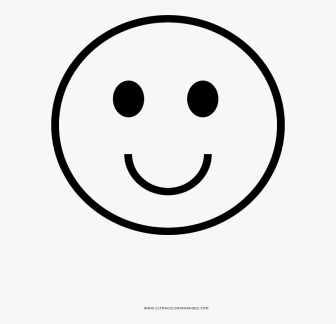 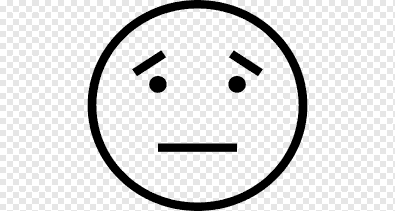 Escribí palabras con sílaba inicial le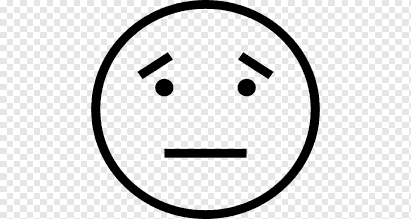 Escribí palabras con sílaba inicial li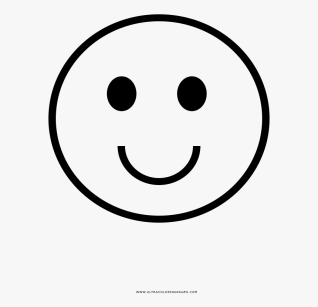 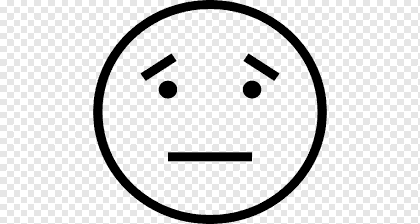 Escribí palabras con sílaba inicial loEscribí palabras con sílaba inicial luLeí cada palabras del recuadro en voz alta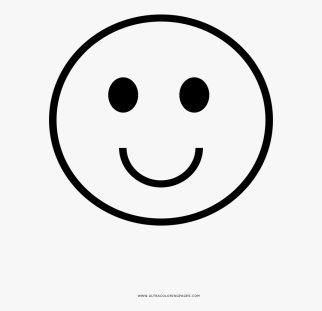 